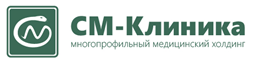 Заявка на участие в VII конкурсе «Перспектива»«__»  __________ 20__г.             ________________________        *Заявки принимаются до 20 декабря 2020 г. по e-mail 1025@smpost.ruФИО, специальность претендентаКлиника, подразделениеТема научной работыЭлектронная почта претендентаМобильный телефон претендента